THIS CERTIFIES THAThas successfully completed the required course of study approved by the Board of Education for the State of , and is therefore awarded thisDIPLOMADated this  day of 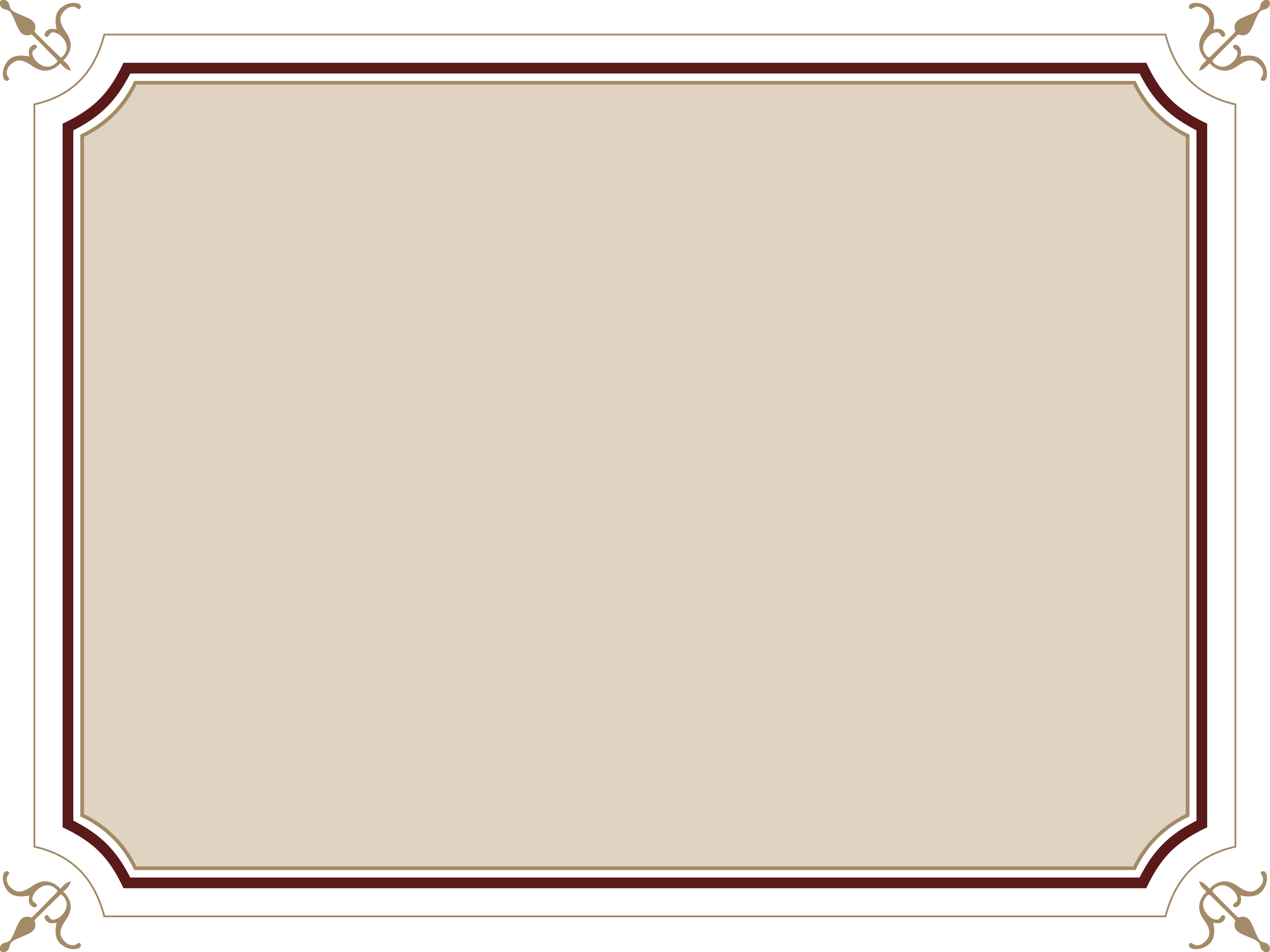 SuperintendentPrincipal